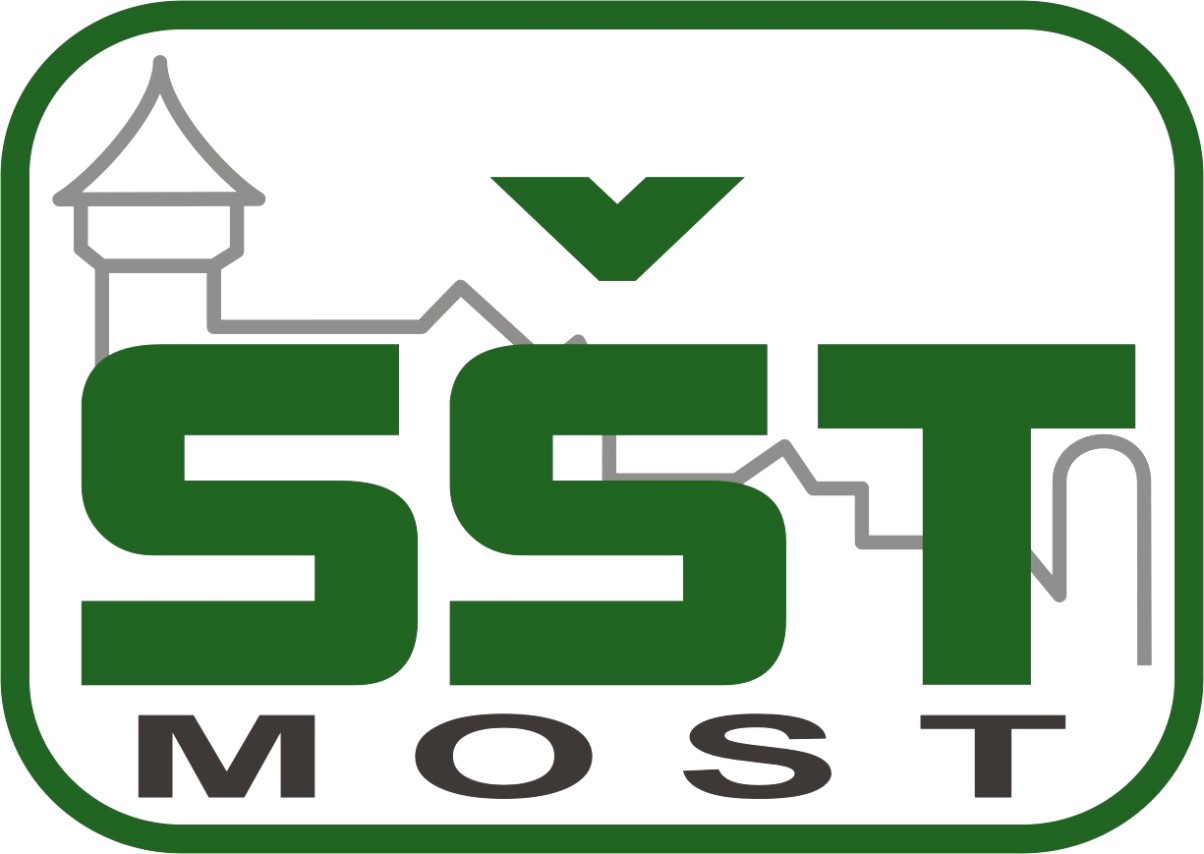 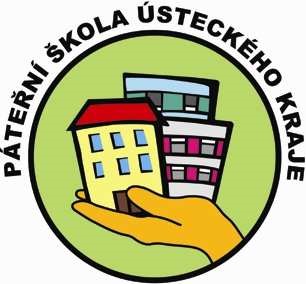 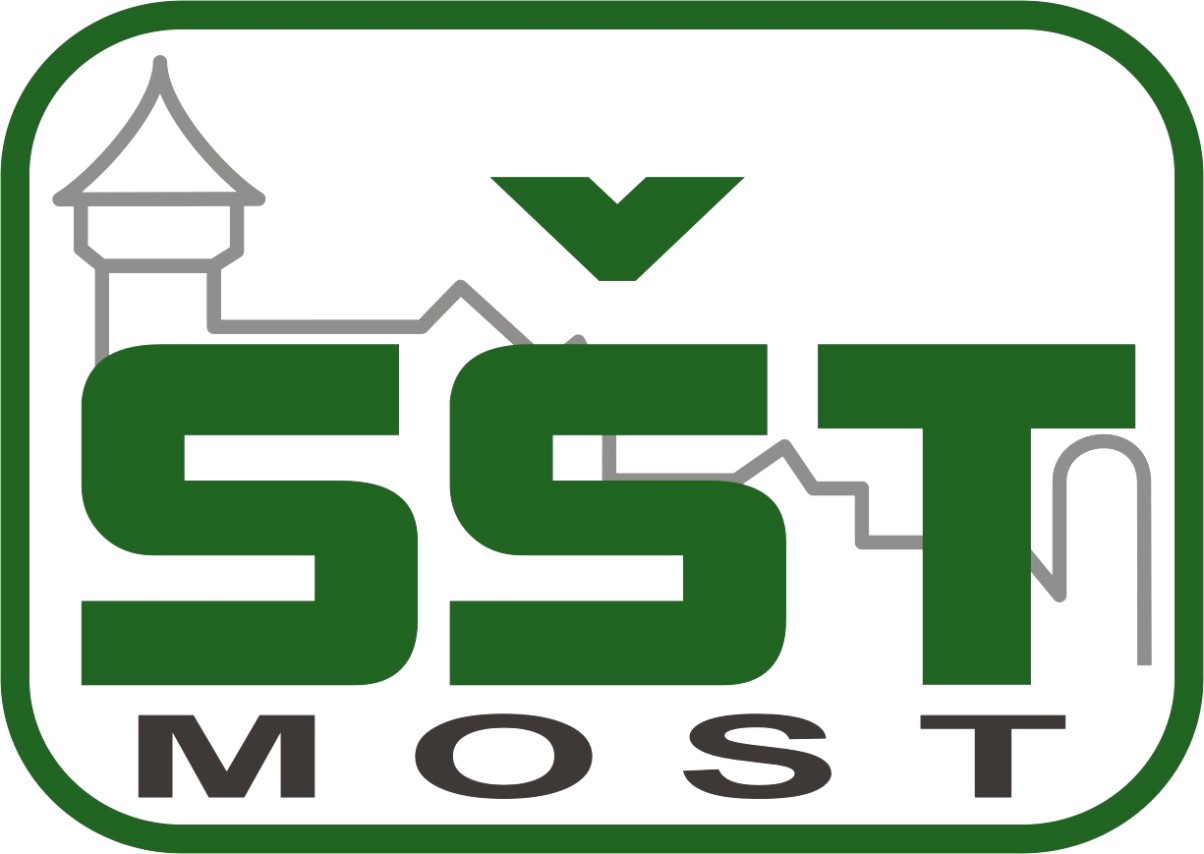 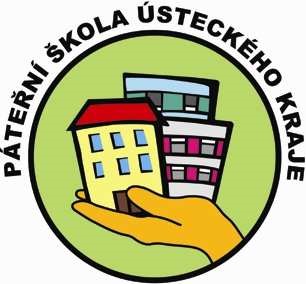 ŽÁDOST O OMLOUVÁNÍ DŘÍVĚJŠÍCH ODCHODŮ Z VÝUKY Žádám o omlouvání dřívějších odchodů z výuky z důvodu špatného spoje pro žáka/žákyni: Jméno a příjmení:      ................................................................................................................. Datum narození:        ................................................................................................................. Bydliště: 	 	................................................................................................................. Obor: .......................................................................................................................................... Jméno a příjmení zákonného zástupce:   ……………………………………………………………Ročník: ............ třída: ..................... V lichém týdnu: 	PO o ............ minut  	V sudém týdnu: 	PO o ............ minut  	 	 	ÚT o ............ minut 	 	 	 	 	ÚT o ............ minut  	 	 	ST o ............ minut 	 	 	 	 	ST o ............ minut  	 	 	ČT o ............ minut 	 	 	 	 	ČT o ............ minut  	 	 	PÁ o ............ minut 	 	 	 	 	PÁ o ............ minut Poznámka: ................................................................................................................................. .................................................................................................................................................... V ....................................... dne ..................................... ……………………….... podpis (zákonného zástupce) Vyjádření ZŘTV STES, statutár: ………………………………………………………………….	 Vyjádření ODV :                   ………………………………………………………………………..Vyjádření ředitele:  	………………………………………………………………………… 